ΦΙΛΟΣΟΦΙΚΗ ΣΧΟΛΗΠΑΙΔΑΓΩΓΙΚΟ ΤΜΗΜΑ ΔΕΥΤΕΡΟΒΑΘΜΙΑΣ ΕΚΠΑΙΔΕΥΣΗΣΠρόγραμμα Μεταπτυχιακών Σπουδών«Θεωρία, Πράξη και Αξιολόγηση του Εκπαιδευτικού Έργου»Τηλ. 210-7277591, http://thepae.ppp.uoa.gr      Αθήνα, 4 Οκτωβρίου 2023				ΑΝΑΚΟΙΝΩΣΗ ΕΠΙΤΥΧΟΝΤΩΝ ΜΕΤΑΠΤΥΧΙΑΚΩΝ ΦΟΙΤΗΤΡΙΩΝ/ΤΩΝ ΓΙΑ ΤΗΝ ΕΙΔΙΚΕΥΣΗ «ΔΙΔΑΣΚΑΛΙΑ ΑΝΘΡΩΠΙΣΤΙΚΩΝ ΑΝΤΙΚΕΙΜΕΝΩΝ ΚΑΙ ΕΚΠΑΙΔΕΥΤΙΚΗ ΑΞΙΟΛΟΓΗΣΗ» Οι επιτυχόντες στη διαδικασία επιλογής υποψηφίων μεταπτυχιακών φοιτητριών και φοιτητών για φοίτηση στο ΠΜΣ «Θεωρία, Πράξη και Αξιολόγηση του Εκπαιδευτικού Έργου» (Ειδίκευση «Διδασκαλία Ανθρωπιστικών Αντικειμένων και Εκπαιδευτική Αξιολόγηση») για το ακαδημαϊκό έτος 2023-2024 είναι οι κάτωθι: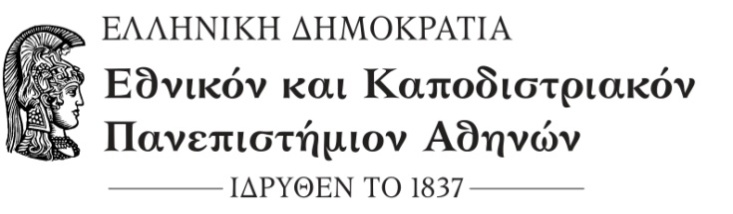 1.Αρ. Πρωτοκ. 29/20232.Αρ. Πρωτοκ. 19/20233.Αρ. Πρωτοκ. 55/20234.Αρ. Πρωτοκ. 58/20235.Αρ. Πρωτοκ. 34/20236.Αρ. Πρωτοκ. 53/20237.Αρ. Πρωτοκ. 46/20238.Αρ. Πρωτοκ. 37/20239.Αρ. Πρωτοκ. 44/202310.Αρ. Πρωτοκ. 42/202311.Αρ. Πρωτοκ. 40/202312.Αρ. Πρωτοκ. 20/202313.Αρ. Πρωτοκ. 43/202314.Αρ. Πρωτοκ. 24/202315.Αρ. Πρωτοκ. 57/202316Αρ. Πρωτοκ. 52/2023